Протокол итоговых результатов школьного этапа всероссийской олимпиады школьников  по  русскому языкуЧисло участников: 89Место проведения: МБОУ «Спасская СОШ»Дата  и время проведения: 13.10.2023, 09:00Присутствовали:Председатель жюри: Филаткина  Е.Л.Члены жюри: Балашова Н.В., Демянчук О.В., Куланхина Е.А., Горелова Е.В.,  Филючкова И.В.Повестка дня:Утверждение  результатов участников школьного этапа.Утверждение списка победителей и призеров школьного этапа. Слушали: Филаткину Е.Л.Постановили:Утвердить рейтинг участников школьного этапа олимпиады.Утвердить список победителей и призеров школьного этапа олимпиады 1. Результаты  школьного этапа всероссийской олимпиады школьников по русскому языкуОсобые замечания жюри по итогам олимпиады: _нет_____Председатель: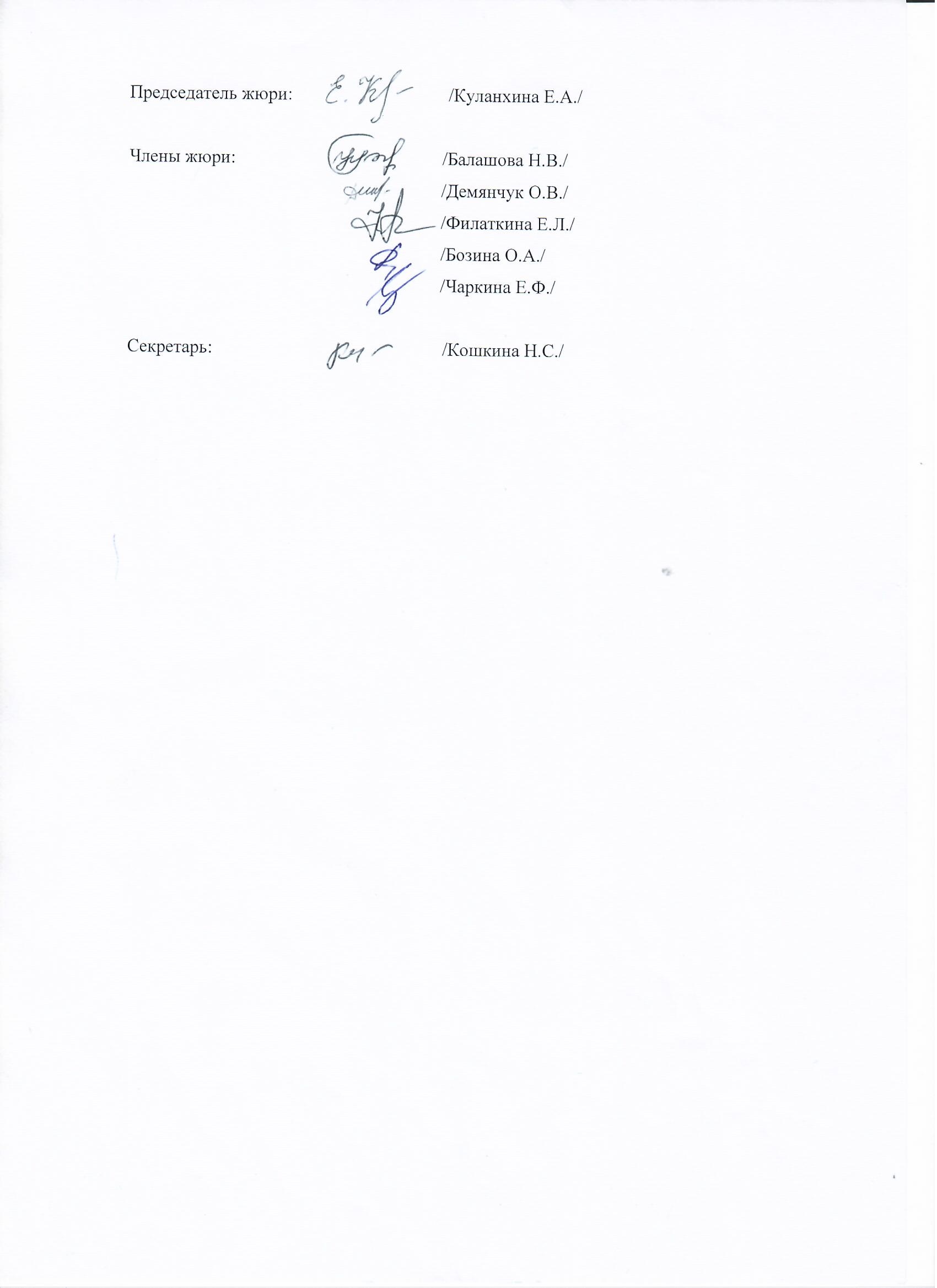 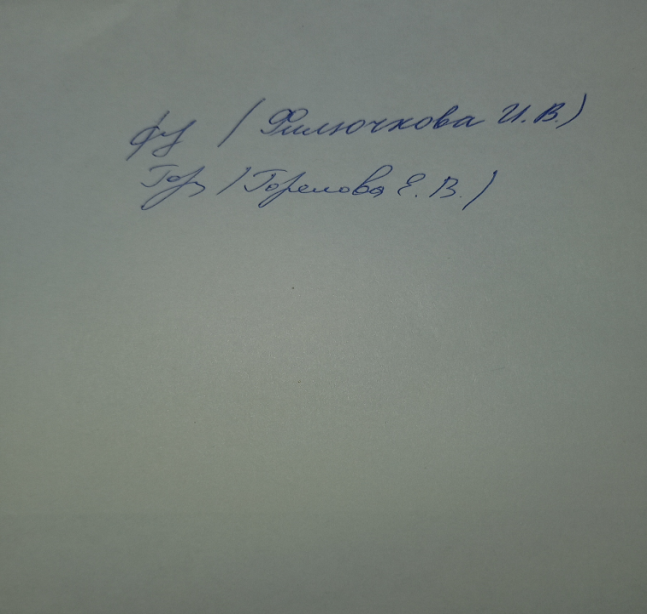  2.Список победителей и призеров школьного этапа Всероссийской олимпиады школьников по русскому языкуПредседатель №п/пФИОучастникаКлассОбщее количество баллов из мах. Кол. Баллов / %)СтатусучастникаолимпиадыФ.И.О. учителя1.Одинаева С.Х.420 из 24/83%ПобедительФилючкова И.В.2.Любимов Я.В.417 из 24/71%ПризёрГорелова Е.В.3.Корнейчук К.П.417 из 24/71%ПризёрФилючкова И.В.4.Коклюкова М.С.417 из 24/71%ПризёрФилючкова И.В.5.Герасёв Н.В.416 из 24/67%ПризёрГорелова Е.В.6.Колчкова М.А.414 из 24/58%УчастникГорелова Е.В.7.Закиров Д.М.413 из 24/54%УчастникФилючкова И.В.8.Карпенков А.А.412 из 24/50%УчастникГорелова Е.В.9.Панинская С.А.412 из 24/50%УчастникФилючкова И.В.10Исаева Т.Э.48 из 24/ 33%УчастникГорелова Е.В.11.Гарманова И.О.550 из 56/89%ПобедительДемянчук О.В.12.Панченко М.Ю.549 из 56/88%ПризёрДемянчук О.В.13.Дашкова Д.В.547 из 56/84%ПризёрДемянчук О.В.14.Бахрова М.П.546 из 56/82%ПризёрДемянчук О.В.15.Плотников Е.В.545 из 56/80%ПризёрКуланхина Е.А.16.Перминов И.И.532 из 56/57%ПризёрДемянчук О.В.17.Чепурнов Д.А.530 из 56/54%УчастникКуланхина Е.А.18.Савина О.А.529 из 56/52%УчастникКуланхина Е.А.19.Таницын М.М.528 из 56/50%УчастникДемянчук О.В.20.Войт М.Е.524 из 56/43%УчастникКуланхина Е.А.21.Султанов Т.Г.524 из 56/43%УчастникКуланхина Е.А.22.Киселёв В.В.521 из 56/38%УчастникКуланхина Е.А.23.Пёрышкин Р.В.521 из 56/38%УчастникКуланхина Е.А.24.Павлова С.М.649 из 56/88%ПобедительФилаткина Е.Л.25.Кондрашина А.А.649 из 56/88%ПобедительФилаткина Е.Л.26.Хрестюхина В.В.647 из 56/84%ПризёрФилаткина Е.Л.27.Пентелина Д.Д.645 из 56/80%ПризёрФилаткина Е.Л.28.Зимин В.И.644 из 56/79%ПризёрФилаткина Е.Л.29.Алексеева А.Д.642 из 56/75%УчастникФилаткина Е.Л.30.Игракова  А.Д.642 из 56/75%УчастникБалашова Н.В.31.Лысикова  А.С.641 из 56/73%УчастникФилаткина Е.Л.32.Митин  Д.Д.636 из 56/64%УчастникБалашова Н.В.33.Демидов  И.А.633 из 56/59%УчастникБалашова Н.В.34.Антоненко  Г.Д.738 из 55/69%ПобедительФилаткина Е.Л.35.Кочугаев  Д.В.732 из 55/58%ПризёрФилаткина Е.Л.36.Филякова  Д.Д.729 из 55/53%ПризёрБалашова Н.В.37.Меркотун Б.А.728 из 55/51%ПризёрФилаткина Е.Л.38.Федюкова Д.А.728 из 55/51%ПризёрБалашова Н.В.39.Семёнова М.П.724 из 55/44%УчастникБалашова Н.В.40.Иванова А.Д.722,5 из 55/42%УчастникБалашова Н.В.41.Грибанова П.А.721,5 из 55/40%УчастникФилаткина Е.Л.42.Татару К.Н.717 из 55/31%УчастникБалашова Н.В.43.Иванишина З.П.716,5 из 55/30%УчастникБалашова Н.В.44.Селиванова Е.В.714,5 из 55/27%УчастникБалашова Н.В.45.Борисова А.С.714 из 55/25%УчастникБалашова Н.В.46.Власкина М.Ю.835 из 55/64%ПобедительКуланхина Е.А.47.Серебряков К.А.832 из 55/58%ПризёрКуланхина Е.А.48.Никитина А.Д.831,5 из 55/57%ПризёрКуланхина Е.А.49.Баранова Д.А.830,5 из 55/55%ПризёрКуланхина Е.А.50.Туловчикова М.В.829,5 из 55/54%ПризёрКуланхина Е.А.51.Домашев А.Е.828 из 55/51%ПризёрДемянчук О.В.52.Минаева А.В.828 из 55/51%ПризёрДемянчук О.В.53.Пузырькова М.М.828 из 55/51%ПризёрКуланхина Е.А.54.Троицкая Д.И.827,5 из 55/50%УчастникДемянчук О.В.55.Кильянов Д.А.826,5 из 55/48%УчастникДемянчук О.В.56.Токмашова С.В.824 из 55/44%УчастникДемянчук О.В.57.Шаламов И.П.824 из 55/44%УчастникДемянчук О.В.58.Миронова В.А.823,5 из 55/43%УчастникКуланхина Е.А.59.Пенской А.Е.819,5 из 55/35%УчастникКуланхина Е.А.60.Буров А.А.814 из 55/25%УчастникКуланхина Е.А.61.Тишакина Ю.А.933 из 60/55%ПобедительДемянчук О.В.62.Правкин А.А.932 из 60/53%ПризёрДемянчук О.В.63.Яшина В.Г.923,5 из 60/40%УчастникДемянчук О.В.64.Захаркина П.О.923 из 60/38%УчастникДемянчук О.В.65.Четверикова Е.Д.916,5 из 60/28%Участник Куланхина Е.А.66.Коняев Н.А.916 из 60/27%УчастникДемянчук О.В.67.Спицына Ю.Н.913,5 из 60/23%УчастникДемянчук О.В.68.Чепурнова С.А.913,5 из 60/23%УчастникКуланхина Е.А.69.Генералова Ю.В.912,5 из 60/22%УчастникДемянчук О.В.70.Борская В.А.910 из 60/16%УчастникКуланхина Е.А.71.Бакунина В.С.99,5 из 60/15%УчастникДемянчук О.В.72. Захарова А.В.99,5 из 60/ 15%УчастникДемянчук О.В.73.Корнейчук А.П.1036 из 50/72%ПобедительБалашова Н.В.74.Печурина В.В.1035 из 50/70%ПризёрБалашова Н.В.75.Хлапова Ю.А.1033 из 50/66%ПризёрБалашова Н.В.76.Игнатова В.Д.1031 из 50/62%ПризёрБалашова Н.В.77.Малеева М.В.1029,5 из 50/59%УчастникБалашова Н.В.78.Штоль В.А.1029 из 50/58%УчастникБалашова Н.В.79.Горелова. А.И.1027 из 50/54%УчастникБалашова Н.В.80.Иванишина С.П.1025 из 50/50%УчастникБалашова Н.В.81.Доникова В.Д.1020 из 50/40%УчастникБалашова Н.В.82.Иванова В.А.1143,5 из 50/87%ПобедительФилаткина Е.Л.83.Потапова А.Е.1143,5 из 50/87%ПобедительФилаткина Е.Л.84.Савостикова А.В.1131,5 из 50/63%ПризёрФилаткина Е.Л.85.Губарёв Н.А.1127 из 50/54%ПризёрФилаткина Е.Л.86.Якушев А.Э.1126 из 50/52%УчастникФилаткина Е.Л.87.Тишкевич Р.В.1125 из 50/50%УчастникФилаткина Е.Л.88.Никухина М.А.1124 из 50/48%УчастникФилаткина Е.Л.89.Блохин И.В.1120,5 из 50/41%УчастникФилаткина Е.Л.№ п/пФИОКлассОбщее количество баллов из мах. кол. баллов / %)Тип дипломаФ.И.О. учителя1.Одинаева С.Х.420 из 24/83%ПобедительФилючкова И.В.2.Любимов Я.В.417 из 24/71%ПризёрГорелова Е.В.3.Корнейчук К.П.417 из 24/71%ПризёрФилючкова И.В.4.Коклюкова М.С.417 из 24/71%ПризёрФилючкова И.В.5.Герасёв Н.В.416 из 24/67%ПризёрГорелова Е.В.6.Гарманова И.О.550 из 56/89%ПобедительДемянчук О.В.7.Панченко М.Ю.549 из 56/88%ПризёрДемянчук О.В.8.Дашкова Д.В.547 из 56/84%ПризёрДемянчук О.В.9.Бахрова М.П.546 из 56/82%ПризёрДемянчук О.В.10.Плотников Е.В.545 из 56/80%ПризёрКуланхина Е.В.11.Перминов И.И.532 из 56/57%ПризёрДемянчук О.В.12.Павлова С.М.649 из 56/88%ПобедительФилаткина Е.Л.13.Кондрашина А.А.649 из 56/88%ПобедительФилаткина Е.Л.14.Хрестюхина В.В.647 из 56/84%ПризёрФилаткина Е.Л.15.Пентелина Д.Д.645 из 56/80%ПризёрФилаткина Е.Л.16.Зимин В.И.644 из 56/79ПризёрФилаткина Е.Л.17.Антоненко Г.Д.738 из 55/69%ПобедительФилаткина Е.Л.18.Кочугаев Д.В.732 из 55/58%ПризёрФилаткина Е.Л.19.Филякова Д.Д.729 из 55/53%ПризёрБалашова Н.В.20.Меркотун Б.А.728 из 55/51%ПризёрФилаткина Е.Л.21.Федюкова Д.А.728 из 55/51%ПризёрБалашова Н.В.22.Власкина М.Ю.835 из 55/64%ПобедительКуланхина Е.Л.23.Серебряков К.А.832 из 55/58%ПризёрКуланхина Е.А.24.Никитина А.Д.831,5 из 55/57%ПризёрКуланхина Е.А.25.Баранова Д.А.830,5 из 55/55%ПризёрКуланхина Е.Л.26.Туловчикова М.В.829,5 из 55/54%ПризёрКуланхина Е.Л.27.Домашев А.Е.828 из 55/51%ПризёрДемянчук О.В.28.Минаева А.В.828 из 55/51%ПризёрДемянчук О.В.29.Пузырькова М.М.828 из 55/51%ПризёрКуланхина О.В.30.Тишакина Ю.А.933 из 60/55%ПобедительДемянчук О.В.31.Правкин А.А.932 из 60/53%ПризёрДемянчук О.В.32.Корнейчук А.П.1036 из 50/72%ПобедительБалашова Н.В.33.Печурина В.В.1035 из 50/70%ПризёрБалашова Н.В.34.Хлапова Ю.А. 1033 из 50/66%ПризёрБалашова Н.В.35.Игнатова В.Д.1031 из 50/62%ПризёрБалашова Н.В.36.Иванова В.А.1143,5 из 50/87%ПобедительФилаткина Е.Л.37.Потапова А.Е.1143,5 из 50/87%ПобедительФилаткина Е.Л.38.Савостикова А.В.1131,5 из 50/63%ПризёрФилаткина Е.Л.39.Губарёв Н.А.1127 из 50/54%ПризёрФилаткина Е.Л.